Список российских журналов в базе данных Russian Science Citation Index (RSCI) в системе Web of Science (на 31.01.2018 г.)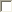 1.Ab imperio691369 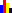 33272. Acarina. Русский акарологический журнал Общество с ограниченной ответственностью Товарищество научных изданий КМК40196 12853. Acta Linguistica Petropolitana. Труды института лингвистических исследований Институт лингвистических исследований РАН33957 5334. Acta Naturae (русскоязычная версия) Парк-медиа39560 2705.Arctoa Общество с ограниченной ответственностью Товарищество научных изданий КМК32566 48976. Arthropoda Selecta. Русский артроподологический журнал Общество с ограниченной ответственностью Товарищество научных изданий КМК57449 31767.Comparative Cytogenetics Pensoft Publishers32115 4638.Eurasian Mining Издательский дом "Руда и металлы"10115 2529.Far Eastern Entomologist Биолого-почвенный институт ДВО РАН360617 121610.Geodynamics & Tectonophysics Институт земной коры Сибирского отделения РАН32333 73611.International Journal for Computational Civil and Structural Engineering Издательство АСВ36598 89312.Invertebrate Zoology Общество с ограниченной ответственностью Товарищество научных изданий КМК27220 67313.Journal of Institutional Studies ООО "Гуманитарные перспективы"32312 170814. Laboratorium. Журнал социальных исследований Центр независимых социологических исследований24564 50615.Moscow Mathematical Journal Национальный исследовательский университет "Высшая школа экономики"41232 228316.Pattern Recognition and Image Analysis (Advances in Mathematical Theory and Applications)Pleiades Publishing, Ltd. (Плеадес Паблишинг, Лтд)922485 393717.Regular and Chaotic DynamicsPleiades Publishing, Ltd. (Плеадес Паблишинг, Лтд)96569 540018.Russian Journal of Earth Sciences Федеральное государственное бюджетное учреждение науки Геофизический центр Российской академии наук83367 246819.Russian Journal of Herpetology79906 2816 ООО "Фолиум"20.Russian Journal of Mathematical PhysicsPleiades Publishing, Ltd. (Плеадес Паблишинг, Лтд)84653 468821.Russian Journal of Nematology Российское общество нематологов45196 162222.Russian Journal of Numerical Analysis and Mathematical Modelling Walter de Gruyter GmbH & Co. KG129679 340323. Ruthenica: Русский малакологический журнал Институт проблем экологии и эволюции им. А.Н. Северцова РАН35169 131824. Schole. Философское антиковедение и классическая традиция Новосибирский национальный исследовательский государственный университет22318 25825.Social Evolution & History Издательство "Учитель"31277 114726.Studia Slavica et Balcanica Petropolitana Санкт-Петербургский государственный университет20311 44127.Terra Economicus Южный федеральный университет1334652 1416328.Zoosystematica Rossica Зоологический институт РАН48516 266529. Авиакосмическое приборостроение Издательство "Научтехлитиздат"1681193 241130. Авиационные материалы и технологии Всероссийский научно-исследовательский институт авиационных материалов82942 1192031. Автоматика и телемеханика Федеральное государственное унитарное предприятие "Академический научно-издательский, производственно- полиграфический и книгораспространительский центр "Наука"4504303 3372332. Автометрия Издательство Сибирского отделения РАН1781536 892333. Аграрная наука Евро-Северо-Востока Федеральный аграрный научный центр Северо-Востока имени Н.В. Рудницкого601290 155234. Агрохимический вестник Редакция "Химия в сельском хозяйстве"2591628 1762835. Агрохимия Федеральное государственное унитарное предприятие "Академический научно-издательский, производственно- полиграфический и книгораспространительский центр "Наука"5083093 6087936. Азия и Африка сегодня Федеральное государственное унитарное предприятие "Академический научно-издательский, производственно- полиграфический и книгораспространительский центр "Наука"2843329 606437. Акустический журнал Федеральное государственное унитарное предприятие "Академический научно-издательский, производственно- полиграфический и книгораспространительский центр "Наука"2142107 2005138. Акушерство и гинекология Бионика Медиа3032596 3701839. Алгебра и анализ Федеральное государственное унитарное предприятие "Академический научно-издательский, производственно- полиграфический и книгораспространительский центр "Наука"95642 569040. Алгебра и логика Общественный фонд "Сибирский фонд алгебры и логики"126885 677041. Ангиология и сосудистая хирургия Российское общество ангиологов и сосудистых хирургов1161757 994942. Анестезиология и реаниматология Издательство "Медицина"2572321 1867043. Анналы хирургии Издательство "Медицина"1271348 693144. Анналы хирургической гепатологии Общество с ограниченной ответственностью "Видар"711842 1299045. Антибиотики и химиотерапия Издательство ОКИ3011415 930546. Антропологический форум Музей антропологии и этнографии им. Петра Великого (Кунсткамера) РАН49675 156447. АПК: Экономика, управление Автономная некоммерческая организация Редакция журнала "АПК: экономика, управление"3453016 8304248. Аридные экосистемы Общество с ограниченной ответственностью Товарищество научных изданий КМК62658 224449. Археология, этнография и антропология Евразии Институт археологии и этнографии Сибирского отделения Российской академии наук73912 577950. Архив патологии Издательство Медиа Сфера2892133 2149451. Астрономический вестник Федеральное государственное унитарное предприятие "Академический научно-издательский, производственно- полиграфический и книгораспространительский центр "Наука"140839 515552. Астрономический журнал Федеральное государственное унитарное предприятие "Академический научно-издательский, производственно- полиграфический и книгораспространительский центр "Наука"3581765 1629353. Астрофизический бюллетень Специальная астрофизическая обсерватория РАН46507 29154. Атеросклероз и дислипидемии Национальное общество по изучению атеросклероза29259 58955. Атомная энергия Редакция журнала "Атомная энергия"3903341 1119256. Балтийский регион Балтийский федеральный университет имени Иммануила Канта33382 134157. Банковское право Издательская группа "Юрист"901031 417658. Безопасность в техносфере Общество с ограниченной ответственностью «Научно- издательский центр ИНФРА-М»67809 168959. Бизнес-информатика Национальный исследовательский университет "Высшая школа экономики"41371 139960. Биологические мембраны: Журнал мембранной и клеточной биологии Федеральное государственное унитарное предприятие "Академический научно-издательский, производственно- полиграфический и книгораспространительский центр "Наука"1641143 539061. Биология внутренних вод Федеральное государственное унитарное предприятие "Академический научно-издательский, производственно- полиграфический и книгораспространительский центр "Наука"83965 515662. Биология моря Федеральное государственное унитарное предприятие "Академический научно-издательский, производственно- полиграфический и книгораспространительский центр "Наука"1591144 1064763. Биомедицина Научный центр биомедицинских технологий Федерального медико-биологического агентства44839 189464. Биомедицинская радиоэлектроника Издательство "Радиотехника"1631606 587765. Биомедицинская химия Научно-исследовательский институт биомедицинской химии им. В.Н. Ореховича1061171 1166766. Биоорганическая химия Федеральное государственное унитарное предприятие "Академический научно-издательский, производственно- полиграфический и книгораспространительский центр "Наука"2832522 1765567. Биотехнология Государственный научно-исследовательский институт генетики и селекции промышленных микроорганизмов1571007 637368. Биофизика Федеральное государственное унитарное предприятие "Академический научно-издательский, производственно- полиграфический и книгораспространительский центр "Наука"2453240 2878369. Биохимия Федеральное государственное унитарное предприятие "Академический научно-издательский, производственно- полиграфический и книгораспространительский центр "Наука"4473545 3487070. Ботанический журнал Федеральное государственное унитарное предприятие "Академический научно-издательский, производственно- полиграфический и книгораспространительский центр "Наука"6083577 4421771. Бюллетень Московского общества испытателей природы. Отдел биологический2401575 18523 Московский государственный университет им. М.В. Ломоносова72. Бюллетень НЦССХ им. А.Н. Бакулева РАМН Сердечно- сосудистые заболевания Национальный научно-практический центр сердечно-сосудистой хирургии имени А.Н. Бакулева1567291 299973. Бюллетень сибирской медицины Сибирский государственный медицинский университет902268 665374. Бюллетень экспериментальной биологии и медицины Издательство РАМН6796659 5756975. Вавиловский журнал генетики и селекции Федеральный исследовательский центр Институт цитологии и генетики Сибирского отделения Российской академии наук871357 354976. Вестник АПК Ставрополья Ставропольский государственный аграрный университет371483 1398177. Вестник аритмологии ЗАО "Институт кардиологической техники"1121604 928878. Вестник Воронежского государственного университета. Серия: География. Геоэкология Воронежский государственный университет41976 190279. Вестник Воронежского государственного университета. Серия: Геология Воронежский государственный университет551366 303080. Вестник гражданского права ООО "Издательский дом В.Ема"45240 462081. Вестник гражданского процесса ООО "Издательский дом В.Ема"36649 131582. Вестник дерматологии и венерологии Российское общество дерматовенерологов и косметологов2721594 1915983. Вестник древней истории Федеральное государственное унитарное предприятие "Академический научно-издательский, производственно- полиграфический и книгораспространительский центр "Наука"2111632 1480984. Вестник Института социологии Институт социологии Российской академии наук30253 101385. Вестник Камчатской региональной организации Учебно- научный центр. Серия: Науки о Земле Институт вулканологии и сейсмологии ДВО РАН35851 187186. Вестник компьютерных и информационных технологий Издательский дом "Спектр"1561398 376787. Вестник машиностроения Издательство "Инновационное машиностроение"3563210 1651288. Вестник МГСУ Национальный исследовательский Московский государственный строительный университет1113407 942289. Вестник МГТУ Станкин Московский государственный технологический университет "СТАНКИН"431193 545890. Вестник международных организаций: образование, наука, новая экономика58473 1619 Национальный исследовательский университет "Высшая школа экономики"91. Вестник Московского авиационного института Московский авиационный институт (национальный исследовательский университет)611374 211592. Вестник Московского государственного технического университета им. Н.Э. Баумана. Серия: Естественные науки Московский государственный технический университет имени Н.Э. Баумана (национальный исследовательский университет)85699 191793. Вестник Московского государственного технического университета им. Н.Э. Баумана. Серия: Машиностроение Московский государственный технический университет имени Н.Э. Баумана (национальный исследовательский университет)115900 335094. Вестник Московского университета. Серия 1: Математика. Механика Московский государственный университет им. М.В. Ломоносова1301241 489695. Вестник Московского университета. Серия 15: Вычислительная математика и кибернетика Московский государственный университет им. М.В. Ломоносова87665 89496. Вестник Московского университета. Серия 16: Биология Московский государственный университет им. М.В. Ломоносова72523 190297. Вестник Московского университета. Серия 17: Почвоведение Московский государственный университет им. М.В. Ломоносова136539 417498. Вестник Московского университета. Серия 19: Лингвистика и межкультурная коммуникация Московский государственный университет им. М.В. Ломоносова65969 341599. Вестник Московского университета. Серия 2: Химия Московский государственный университет им. М.В. Ломоносова1321252 7352100. Вестник Московского университета. Серия 23: Антропология Московский государственный университет им. М.В. Ломоносова34615 596101. Вестник Московского университета. Серия 3: Физика. Астрономия Московский государственный университет им. М.В. Ломоносова1001236 2805102. Вестник Московского университета. Серия 4: Геология Московский государственный университет им. М.В. Ломоносова101858 5061103. Вестник Московского университета. Серия 5: География Московский государственный университет им. М.В. Ломоносова2281506 11010104. Вестник Московского университета. Серия 6: Экономика Московский государственный университет им. М.В. Ломоносова116749 6305105. Вестник Московского университета. Серия 7: Философия Московский государственный университет им. М.В. Ломоносова148784 6560106. Вестник Новосибирского государственного университета. Серия: Лингвистика и межкультурная коммуникация Новосибирский национальный исследовательский государственный университет32395 377107. Вестник общественного мнения. Данные. Анализ. Дискуссии АНО "Аналитический центр Юрия Левады"44395 3002108. Вестник оториноларингологии Издательство Медиа Сфера2101975 15022109. Вестник Пермского университета. Серия: История Пермский государственный национальный исследовательский университет28581 777110. Вестник Православного Свято-Тихоновского гуманитарного университета. Серия 2: История. История Русской Православной Церкви Православный Свято-Тихоновский гуманитарный университет62670 665111. Вестник РОНЦ им. Н. Н. Блохина РАМН Российский онкологический научный центр им. Н.Н.Блохина1101674 2357112. Вестник Российского гуманитарного научного фонда Федеральное государственное бюджетное учреждение "Российский гуманитарный научный фонд"0028113. Вестник Российской академии медицинских наук Общество с ограниченной ответственностью Издательство "Педиатръ"3622635 39913114. Вестник Российской академии наук Федеральное государственное унитарное предприятие "Академический научно-издательский, производственно- полиграфический и книгораспространительский центр "Наука"3393006 23266115. Вестник российской сельскохозяйственной науки Общество с ограниченной ответственностью "Агентство Печати и Рекламы"1773053 14359116. Вестник Самарского государственного технического университета. Серия: Физико-математические науки Самарский государственный технический университет501334 2843117. Вестник Самарского университета. Аэрокосмическая техника, технологии и машиностроение Самарский национальный исследовательский университет имени академика С.П. Королева722330 3293118. Вестник Санкт-Петербургского университета. История Санкт-Петербургский государственный университет1661597 3272119. Вестник Санкт-Петербургского университета. Математика. Механика. Астрономия Санкт-Петербургский государственный университет1421283 2906120. Вестник Санкт-Петербургского университета. Прикладная математика. Информатика. Процессы управления Санкт-Петербургский государственный университет51742 2096121. Вестник Санкт-Петербургского университета. Серия 3. Биология Санкт-Петербургский государственный университет002122. Вестник Санкт-Петербургского университета. Серия 7. Геология. География Санкт-Петербургский государственный университет000123. Вестник Санкт-Петербургского университета. Серия 8. Менеджмент Санкт-Петербургский государственный университет. Высшая школа менеджмента63476 4010124. Вестник Санкт-Петербургского университета. Серия 9. Филология. Востоковедение. Журналистика Санкт-Петербургский государственный университет002125. Вестник Санкт-Петербургского университета. Экономика Санкт-Петербургский государственный университет1701300 6703126. Вестник Томского государственного университета Национальный исследовательский Томский государственный университет1686945 17616127. Вестник Томского государственного университета. Биология Национальный исследовательский Томский государственный университет40530 1336128. Вестник Томского государственного университета. История Национальный исследовательский Томский государственный университет501388 1513129. Вестник Томского государственного университета. Филология Национальный исследовательский Томский государственный университет49671 1786130. Вестник травматологии и ортопедии им. Н.Н. Приорова Издательство "Репроцентр М"751138 7254131. Вестник трансплантологии и искусственных органов Федеральный научный центр трансплантологии и искусственных органов им. академика В.И. Шумакова731434 1922132. Вестник Удмуртского университета. Математика. Механика. Компьютерные науки Удмуртский государственный университет44599 973133. Вестник хирургии им. И.И. Грекова ООО "Эскулап"3192440 35033134. Вестник экономического правосудия Российской Федерации (0869-7426) Общество с ограниченной ответственностью "Редакция журнала "Закон"1371762 19462135. Вестник Южно-Уральского государственного университета. Серия: Математика. Механика. Физика Южно-Уральский государственный университет (национальный исследовательский университет)36521 667136. Вестник Южно-Уральского государственного университета. Серия: Энергетика Южно-Уральский государственный университет (национальный исследовательский университет)32450 1818137. Ветеринария Редакция журнала "Ветеринария"5464424 34668138. Ветеринария Кубани Краснодарская краевая общественная ветеринарная организация73719 3754139. Византийский временник Федеральное государственное унитарное предприятие "Академический научно-издательский, производственно- полиграфический и книгораспространительский центр "Наука"53438 2809140. Владикавказский математический журнал Южный математический институт Владикавказского научного центра Российской академии наук и Правительства Республики Северная Осетия-Алания76627 687141. Водные ресурсы Федеральное государственное унитарное предприятие1961301 14529 "Академический научно-издательский, производственно- полиграфический и книгораспространительский центр "Наука"142. Военно-медицинский журнал Редакция "Военно-медицинского журнала"270375921803143. Вопросы атомной науки и техники. Серия: Термоядерный синтез Координационный центр "Управляемый термоядерный синтез - международные проекты"686581182144. Вопросы биологической, медицинской и фармацевтической химии Издательский дом "Русский врач"14114533217145. Вопросы вирусологии Издательство "Медицина"244121813197146. Вопросы гинекологии, акушерства и перинатологии ООО "Издательство "Династия"8813585890147. Вопросы государственного и муниципального управления Национальный исследовательский университет "Высшая школа экономики"455383059148. Вопросы инженерной сейсмологии Институт физики Земли им. О.Ю. Шмидта РАН432321129149. Вопросы истории Редакция журнала "Вопросы истории"486212135970150. Вопросы ихтиологии Федеральное государственное унитарное предприятие "Академический научно-издательский, производственно- полиграфический и книгораспространительский центр "Наука"206164624632151. Вопросы курортологии, физиотерапии и лечебной физической культуры Издательство Медиа Сфера163189213503152. Вопросы материаловедения Центральный НИИ конструкционных материалов "Прометей"7314854348153. Вопросы наркологии Национальный медицинский исследовательский центр психиатрии и наркологии имени В.П. Сербского15616058603154. Вопросы нейрохирургии им. Н.Н. Бурденко Издательство Медиа Сфера1508726086155. Вопросы образования Национальный исследовательский университет "Высшая школа экономики"558078891156. Вопросы питания Общество с ограниченной ответственностью Издательская группа "ГЭОТАР-Медиа"166190915639157. Вопросы психолингвистики Московская международная академия338702446158. Вопросы психологии ООО "Вопросы психологии"2522130113854159. Вопросы современной педиатрии Общество с ограниченной ответственностью Издательство "Педиатръ"110348111324160. Вопросы статистики Информационно-издательский центр "Статистика России"256211621213161. Вопросы философии Федеральное государственное унитарное предприятие "Академический научно-издательский, производственно- полиграфический и книгораспространительский центр "Наука"4534220135258162. Вопросы экономики Некоммерческое Партнерство "Редакция журнала "Вопросы экономики"3442239133096163. Вопросы языкознания Федеральное государственное унитарное предприятие "Академический научно-издательский, производственно- полиграфический и книгораспространительский центр "Наука"284159655639164. Восток. Афро-Азиатские общества: история и современность Федеральное государственное унитарное предприятие "Академический научно-издательский, производственно- полиграфический и книгораспространительский центр "Наука"24029555892165. Врач и информационные технологии Издательский дом "Менеджер здравоохранения"828682392166. Всероссийский криминологический журнал Байкальский государственный университет457482882167. Вулканология и сейсмология Федеральное государственное унитарное предприятие "Академический научно-издательский, производственно- полиграфический и книгораспространительский центр "Наука"12459710479168. Высокомолекулярные соединения. Серия А Федеральное государственное унитарное предприятие "Академический научно-издательский, производственно- полиграфический и книгораспространительский центр "Наука"418540744168169. Высокомолекулярные соединения. Серия Б Федеральное государственное унитарное предприятие "Академический научно-издательский, производственно- полиграфический и книгораспространительский центр "Наука"1435947949170. Высокомолекулярные соединения. Серия С Федеральное государственное унитарное предприятие "Академический научно-издательский, производственно- полиграфический и книгораспространительский центр "Наука"44929171. Вычислительные технологии Институт вычислительных технологий Сибирского отделения РАН16217646371172. Гематология и трансфузиология Издательство "Медицина"27021559833173. Генетика Федеральное государственное унитарное предприятие "Академический научно-издательский, производственно- полиграфический и книгораспространительский центр "Наука"475468138822174. География и природные ресурсы Академическое издательство "Гео"146186212793175. Геодезия и картография Федеральный научно-технический центр геодезии, картографии23319886799 и инфраструктуры пространственных данных176. Геоинформатика Государственный научный центр Российской Федерации Всероссийский научно-исследовательский институт геологических, геофизических и геохимических систем68485 2277177. Геология и геофизика Издательство Сибирского отделения РАН3171953 38694178. Геология нефти и газа ВНИГНИ-2136907 9117179. Геология рудных месторождений Федеральное государственное унитарное предприятие "Академический научно-издательский, производственно- полиграфический и книгораспространительский центр "Наука"132549 10045180. Геология, геофизика и разработка нефтяных и газовых месторождений Всероссийский научно-исследовательский институт организации, управления и экономики нефтегазовой промышленности2252314 4223181. Геомагнетизм и аэрономия Федеральное государственное унитарное предприятие "Академический научно-издательский, производственно- полиграфический и книгораспространительский центр "Наука"3423299 9352182. Геоморфология Федеральное государственное унитарное предприятие "Академический научно-издательский, производственно- полиграфический и книгораспространительский центр "Наука"116959 5596183. Геотектоника Федеральное государственное унитарное предприятие "Академический научно-издательский, производственно- полиграфический и книгораспространительский центр "Наука"135600 16766184. Геофизика Межрегиональная общественная организация Евро-Азиатское геофизическое общество1551947 3147185. Геофизические исследования Институт физики Земли им. О.Ю. Шмидта РАН48410 953186. Геофизические процессы и биосфера Институт физики Земли им. О.Ю. Шмидта РАН46259 1612187. Геохимия Федеральное государственное унитарное предприятие "Академический научно-издательский, производственно- полиграфический и книгораспространительский центр "Наука"3251716 29482188. Геоэкология, инженерная геология, гидрогеология, геокриология Федеральное государственное унитарное предприятие "Академический научно-издательский, производственно- полиграфический и книгораспространительский центр "Наука"1241091 5514189. Гигиена и санитария Издательство "Медицина"3573494 51623190. Гидротехническое строительство Научно-техническая фирма "Энергопрогресс"3142558 7179191. Гироскопия и навигация "Концерн "Центральный научно-исследовательский институт "Электроприбор"9616964064192. Горный журнал Издательский дом "Руда и металлы"361559216401193. Государство и право Федеральное государственное унитарное предприятие "Академический научно-издательский, производственно- полиграфический и книгораспространительский центр "Наука"4723983128700194. Гравитация и космология Pleiades Publishing, Ltd. (Плеадес Паблишинг, Лтд)8311516514195. Гражданское право Издательская группа "Юрист"678086597196. Дальневосточный математический журнал Институт прикладной математики Дальневосточного отделения РАН28333604197. Датчики и системы Сенсидат-Плюс20839006720198. Двигателестроение Центр научных исследований двигателей, испытания, экология и сервис1076225002199. Деньги и кредит Центральный банк Российской Федерации229286222963200. Детская хирургия Издательство "Медицина"11114025069201. Детские инфекции Диагностика и вакцины6511284428202. Дефектоскопия Федеральное государственное унитарное предприятие "Академический научно-издательский, производственно- полиграфический и книгораспространительский центр "Наука"375272317947203. Деформация и разрушение материалов Наука и технологии ООО15613324353204. Дискретная математика Математический институт им. В.А. Стеклова Российской академии наук656253372205. Дискретный анализ и исследование операций Институт математики им. С.Л. Соболева СО РАН574041193206. Дифференциальные уравнения МАИК "Наука/Интерпериодика"384313133484207. Доклады Академии наук Федеральное государственное унитарное предприятие "Академический научно-издательский, производственно- полиграфический и книгораспространительский центр "Наука"181419284300184208. Достижения науки и техники АПК Редакция журнала "Достижения науки и техники АПК"277406921413209. Древняя Русь. Вопросы медиевистики Издательство "Индрик"7014412567210. Евразиатский энтомологический журнал Общество с ограниченной ответственностью Товарищество научных изданий КМК781253 3238211. Ежегодник финно-угорских исследований Удмуртский государственный университет36602 422212. Жилищное строительство Рекламно-издательская фирма "Стройматериалы"2532825 6793213. Журнал аналитической химии Федеральное государственное унитарное предприятие "Академический научно-издательский, производственно- полиграфический и книгораспространительский центр "Наука"3763570 29613214. Журнал вычислительной математики и математической физики Федеральное государственное унитарное предприятие "Академический научно-издательский, производственно- полиграфический и книгораспространительский центр "Наука"3132787 28048215. Журнал инфектологии Ассоциация врачей-инфекционистов Санкт-Петербурга и Ленинградской области54755 1436216. Журнал исследований социальной политики Национальный исследовательский университет "Высшая школа экономики"58683 2681217. Журнал микробиологии, эпидемиологии и иммунобиологии Всероссийское научно-практическое общество эпидемиологов, микробиологов и паразитологов4433641 29722218. Журнал неврологии и психиатрии им. C.C. Корсакова Издательство Медиа Сфера5814906 57758219. Журнал неорганической химии Федеральное государственное унитарное предприятие "Академический научно-издательский, производственно- полиграфический и книгораспространительский центр "Наука"6405676 59167220. Журнал новой экономической ассоциации Автономная некоммерческая организация "Журнал Новой экономической ассоциации"34579 2737221. Журнал общей биологии Федеральное государственное унитарное предприятие "Академический научно-издательский, производственно- полиграфический и книгораспространительский центр "Наука"2401093 17772222. Журнал общей химии Федеральное государственное унитарное предприятие "Академический научно-издательский, производственно- полиграфический и книгораспространительский центр "Наука"5786589 65495223. Журнал органической химии Федеральное государственное унитарное предприятие "Академический научно-издательский, производственно- полиграфический и книгораспространительский центр "Наука"4884996 49856224. Журнал прикладной химии Федеральное государственное унитарное предприятие "Академический научно-издательский, производственно- полиграфический и книгораспространительский центр "Наука"4443841 42161225. Журнал российского права2463001 70729 Юридическое издательство "Норма"226. Журнал сердечная недостаточность Общероссийская общественная организация "Общество специалистов по сердечной недостаточности"9773411473227. Журнал Сибирского федерального университета. Серия: Биология Сибирский федеральный университет38314602228. Журнал Сибирского федерального университета. Серия: Математика и физика Сибирский федеральный университет40574619229. Журнал Сибирского федерального университета. Серия: Техника и технологии Сибирский федеральный университет648291255230. Журнал социологии и социальной антропологии Фонд "Международный Фонд поддержки социогуманитарных исследований и образовательных программ"8913757963231. Журнал стресс-физиологии и биохимии Сибирский институт физиологии и биохимии растений СО РАН43583634232. Журнал структурной химии Институт неорганической химии им. А.В. Николаева Сибирского отделения Российской академии наук310346026031233. Журнал технической физики Физико-технический институт им. А.Ф. Иоффе Российской академии наук410692159513234. Журнал физической химии Федеральное государственное унитарное предприятие "Академический научно-издательский, производственно- полиграфический и книгораспространительский центр "Наука"688718872453235. Журнал эволюционной биохимии и физиологии Федеральное государственное унитарное предприятие "Академический научно-издательский, производственно- полиграфический и книгораспространительский центр "Наука"18411309707236. Журнал экспериментальной и теоретической физики Федеральное государственное унитарное предприятие "Академический научно-издательский, производственно- полиграфический и книгораспространительский центр "Наука"4363966120972237. Заводская лаборатория. Диагностика материалов Издательство "Тест-зл"419292621260238. Закон Общество с ограниченной ответственностью "Редакция журнала "Закон"189299614067239. Записки научных семинаров Санкт-Петербургского отделения математического института им. В.А. Стеклова РАН Санкт-Петербургское отделение Математического института им. В.А. Стеклова РАН17616345671240. Записки Российского минералогического общества Федеральное государственное унитарное предприятие "Академический научно-издательский, производственно- полиграфический и книгораспространительский центр "Наука"1218906248241. Здоровье населения и среда обитания Федеральный центр гигиены и эпидемиологии1772212 5560242. Здравоохранение Российской Федерации Издательство "Медицина"1991783 24102243. Земледелие Общество с ограниченной ответственностью "Редакция журнала "Земледелие"3002912 41324244. Зоологический журнал Федеральное государственное унитарное предприятие "Академический научно-издательский, производственно- полиграфический и книгораспространительский центр "Наука"5463878 43826245. Зоотехния Редакция журнала "Зоотехния"3883384 34589246. Известия Академии наук. Серия химическая Издательство журнала "Известия Академии наук. Серия химическая"6356137 74521247. Известия высших учебных заведений. Авиационная техника Казанский государственный технический университет им. А.Н. Туполева1141541 4690248. Известия высших учебных заведений. Геодезия и аэрофотосъемка Московский государственный университет геодезии и картографии1913636 8436249. Известия высших учебных заведений. Математика Казанский (Приволжский) федеральный университет3602676 12511250. Известия высших учебных заведений. Машиностроение Московский государственный технический университет имени Н.Э. Баумана (национальный исследовательский университет)3381926 8399251. Известия высших учебных заведений. Поволжский регион. Физико-математические науки Пензенский государственный университет44574 1246252. Известия высших учебных заведений. Порошковая металлургия и функциональные покрытия Калвис40427 808253. Известия высших учебных заведений. Приборостроение Санкт-Петербургский национальный исследовательский университет информационных технологий, механики и оптики2562810 7944254. Известия высших учебных заведений. Радиофизика Научно-исследовательский радиофизический институт3092063 16138255. Известия высших учебных заведений. Северо-Кавказский регион. Серия: Естественные науки Южный федеральный университет1923515 18831256. Известия высших учебных заведений. Серия: Химия и химическая технология Ивановский государственный химико-технологический университет4114911 20605257. Известия высших учебных заведений. Физика Национальный исследовательский Томский государственный университет5658139 31511258. Известия высших учебных заведений. Цветная металлургия Калвис1291081 5249259. Известия высших учебных заведений. Черная металлургия Национальный исследовательский технологический университет "МИСиС"3713318 18717260. Известия высших учебных заведений. Электромеханика Южно-Российский государственный политехнический университет (НПИ) имени М.И. Платова2592153 7587261. Известия высших учебных заведений. Электроника Национальный исследовательский университет "Московский институт электронной техники"1031638 2691262. Известия высших учебных заведений. Ядерная энергетика Обнинский институт атомной энергетики - филиал федерального государственного автономного образовательного учреждения высшего образования "Национальный исследовательский ядерный университет "МИФИ"811065 1921263. Известия Иркутского государственного университета. Серия: Математика Иркутский государственный университет35389 789264. Известия Российского государственного педагогического университета им. А.И. Герцена Российский государственный педагогический университет им. А.И. Герцена1908220 14819265. Известия Российской академии наук. Механика жидкости и газа Федеральное государственное унитарное предприятие "Академический научно-издательский, производственно- полиграфический и книгораспространительский центр "Наука"2301669 15463266. Известия Российской академии наук. Механика твердого тела Федеральное государственное унитарное предприятие "Академический научно-издательский, производственно- полиграфический и книгораспространительский центр "Наука"2051540 15124267. Известия Российской академии наук. Серия биологическая Федеральное государственное унитарное предприятие "Академический научно-издательский, производственно- полиграфический и книгораспространительский центр "Наука"2231812 14796268. Известия Российской академии наук. Серия географическая Федеральное государственное унитарное предприятие "Академический научно-издательский, производственно- полиграфический и книгораспространительский центр "Наука"1831666 12761269. Известия Российской академии наук. Серия литературы и языка Федеральное государственное унитарное предприятие "Академический научно-издательский, производственно- полиграфический и книгораспространительский центр "Наука"1991090 10320270. Известия Российской академии наук. Серия математическая Математический институт им. В.А. Стеклова Российской академии наук119666 13671271. Известия Российской академии наук. Серия физическая Федеральное государственное унитарное предприятие "Академический научно-издательский, производственно- полиграфический и книгораспространительский центр "Наука"3386418 28863272. Известия Российской академии наук. Теория и системы управления Федеральное государственное унитарное предприятие "Академический научно-издательский, производственно- полиграфический и книгораспространительский центр "Наука"1952160 15140273. Известия Российской академии наук. Физика атмосферы и океана Федеральное государственное унитарное предприятие "Академический научно-издательский, производственно- полиграфический и книгораспространительский центр "Наука"1861240 16843274. Известия Российской академии наук. Энергетика Федеральное государственное унитарное предприятие "Академический научно-издательский, производственно- полиграфический и книгораспространительский центр "Наука"1891561 8656275. Известия Русского географического общества Федеральное государственное унитарное предприятие "Академический научно-издательский, производственно- полиграфический и книгораспространительский центр "Наука"193979 5330276. Известия Саратовского университета. Новая серия. Серия: Математика. Механика. Информатика Саратовский национальный исследовательский государственный университет имени Н.Г. Чернышевского51725 1328277. Известия Тимирязевской сельскохозяйственной академии Российский государственный аграрный университет - МСХА им. К.А. Тимирязева2571714 12137278. Известия Уральского федерального университета. Серия 2: Гуманитарные науки Уральский федеральный университет имени первого Президента России Б.Н. Ельцина521379 2539279. Измерительная техника Всероссийский научно-исследовательский институт метрологической службы2783401 14438280. Иммунология Издательство "Медицина"2091670 29119281. Инженерная геология Геомаркетинг56494 1913282. Инженерная физика Издательство "Научтехлитиздат"1361196 2325283. Инженерное образование Ассоциация инженерного образования России21382 1459284. Инженерно-строительный журнал Федеральное государственное автономное образовательное учреждение высшего образования "Санкт-Петербургский политехнический университет Петра Великого"79778 5337285. Инновации ОАО “Трансфер”1953347 24208286. Инфекционные болезни ООО "Издательство "Династия"681539 3981287. Инфекция и иммунитет Санкт-Петербургское региональное отделение Российской27683 1012 ассоциации аллергологов и клинических иммунологов288. Информатика и ее применения Федеральный исследовательский центр "Информатика и управление" Российской академии наук41538 1360289. Информационное общество Автономная некоммерческая организация "Институт развития информационного общества"941139 4943290. Информационные процессы Институт проблем передачи информации им. А.А. Харкевича РАН60513 623291. Информационные технологии Издательство "Новые технологии"2932190 12553292. Информационные технологии и вычислительные системы Федеральный исследовательский центр "Информатика и управление" Российской академии наук54443 2172293. Искусственный интеллект и принятие решений Федеральный исследовательский центр "Информатика и управление" Российской академии наук39321 1687294. Исследование Земли из космоса Федеральное государственное унитарное предприятие "Академический научно-издательский, производственно- полиграфический и книгораспространительский центр "Наука"1521161 11145295. Исторический архив Издательство "Политическая энциклопедия"1411336 3874296. Кавказский энтомологический бюллетень Южный научный центр РАН26601 1379297. Кантовский сборник Балтийский федеральный университет имени Иммануила Канта37427 1318298. Кардиоваскулярная терапия и профилактика ООО "Силицея-Полиграф"1675902 16677299. Кардиологический вестник Российский кардиологический научно-производственный комплекс Министерства здравоохранения и социального развития Российской Федерации47435 1726300. Кардиология Общероссийская общественная организация "Общество специалистов по сердечной недостаточности"5044125 70041301. Катализ в промышленности Калвис98949 2772302. Каучук и резина Издательство "Каучук и резина"1931297 5711303. Квантовая электроника Физический институт им. П.Н. Лебедева Российской академии наук3332988 39153304. Кинетика и катализ Федеральное государственное унитарное предприятие "Академический научно-издательский, производственно- полиграфический и книгораспространительский центр "Наука"3383219 29690305. Клеи. Герметики, Технологии1601636 3471 Наука и технологии ООО306. Клеточные технологии в биологии и медицине Издательство РАМН50503 1551307. Клиническая дерматология и венерология Издательство Медиа Сфера751329 3599308. Клиническая лабораторная диагностика Издательство "Медицина"4064935 41946309. Клиническая медицина Издательство "Медицина"4423680 44349310. Клиническая микробиология и антимикробная химиотерапия Межрегиональная ассоциация общественных объединений "Межрегиональная ассоциация по клинической микробиологии и антимикробной химиотерапии"80517 7295311. Клиническая нефрология Бионика Медиа44582 1362312. Клиническая стоматология ООО "ТБИ Компания"51854 5187313. Клиническая фармакология и терапия Фармапресс1051128 9767314. Клинические перспективы гастроэнтерологии, гепатологии ООО "Издательский дом "М-Вести"73460 3349315. Кокс и химия Металлургиздат2992378 8013316. Коллоидный журнал Федеральное государственное унитарное предприятие "Академический научно-издательский, производственно- полиграфический и книгораспространительский центр "Наука"2512945 23933317. Композиты и наноструктуры Акционерное общество "Композитбук"35207 488318. Компьютерная оптика Институт систем обработки изображений Российской академии наук781590 7355319. Компьютерные исследования и моделирование Ижевский институт компьютерных исследований45615 1347320. Конденсированные среды и межфазные границы Воронежский государственный университет75950 2084321. Конструкции из композиционных материалов Научно-технический центр оборонного комплекса "Компас"68734 1312322. Контроль. Диагностика Издательский дом "Спектр"1991920 5800323. Координационная химия Федеральное государственное унитарное предприятие "Академический научно-издательский, производственно- полиграфический и книгораспространительский центр "Наука"4042399 24460324. Кормопроизводство Журнал "Кормопроизводство"3202233 19075325. Корпоративные финансы Национальный исследовательский университет "Высшая школа43359 1971 экономики"326. Коррозия: материалы, защита Наука и технологии ООО1641310 4460327. Космические исследования Федеральное государственное унитарное предприятие "Академический научно-издательский, производственно- полиграфический и книгораспространительский центр "Наука"1861048 11813328. Космонавтика и ракетостроение Центральный научно-исследовательский институт машиностроения711588 2495329. Краткие сообщения Института археологии Институт археологии Российской академии наук1641055 9208330. Краткие сообщения по физике Физического института им. П.Н. Лебедева Российской Академии Наук Физический институт им. П.Н. Лебедева Российской академии наук149829 2116331. Криосфера Земли Академическое издательство "Гео"103776 5094332. Кристаллография Федеральное государственное унитарное предприятие "Академический научно-издательский, производственно- полиграфический и книгораспространительский центр "Наука"1962568 34591333. Кузнечно-штамповочное производство. Обработка материалов давлением ООО "Кузнечно-штамповочное производство. Обработка материалов давлением"2401328 4359334. Культурно-историческая психология Московский государственный психолого-педагогический университет50678 2491335. Лазерная медицина Государственный научный центр лазерной медицины Федерального медико-биологического агентства661818 3758336. Латинская Америка Федеральное государственное унитарное предприятие "Академический научно-издательский, производственно- полиграфический и книгораспространительский центр "Наука"2692281 4008337. Лед и снег Федеральное государственное унитарное предприятие "Академический научно-издательский, производственно- полиграфический и книгораспространительский центр "Наука"82893 4263338. Лекционные курсы НОЦ Математический институт им. В.А. Стеклова Российской академии наук2626 8339. Лесоведение Федеральное государственное унитарное предприятие "Академический научно-издательский, производственно- полиграфический и книгораспространительский центр "Наука"2451285 15602340. Лесотехнический журнал Воронежский государственный лесотехнический университет им. Г.Ф. Морозова27812 1987341. Литейное производство ООО "Литейное производство"3162725 6103342. Литология и полезные ископаемые Федеральное государственное унитарное предприятие "Академический научно-издательский, производственно- полиграфический и книгораспространительский центр "Наука"123714 9594343. Логистика и управление цепями поставок Эс-Си-Эм Консалтинг81652 2239344. Макрогетероциклы Ивановский государственный химико-технологический университет33471 1909345. Масс-спектрометрия Всероссийское масс-спектрометрическое общество54570 1423346. Математическая биология и биоинформатика Государственное учреждение Институт математических проблем биологии РАН26299 518347. Математическая теория игр и ее приложения Федеральное государственное бюджетное учреждение науки Институт прикладных математических исследований Карельского научного центра Российской академии наук35205 444348. Математические вопросы криптографии Академия криптографии Российской Федерации31227 164349. Математические заметки Математический институт им. В.А. Стеклова Российской академии наук2882638 24043350. Математические труды Институт математики им. С.Л. Соболева СО РАН35286 698351. Математический сборник Математический институт им. В.А. Стеклова Российской академии наук2331092 15761352. Математическое моделирование Федеральное государственное унитарное предприятие "Академический научно-издательский, производственно- полиграфический и книгораспространительский центр "Наука"2291731 13367353. Материаловедение Наука и технологии ООО2101601 7423354. Медицинская генетика ИП Иришкин Дмитрий Андреевич1781640 4518355. Медицинская радиология и радиационная безопасность Федеральный медицинский биофизический центр им. А.И. Бурназяна2271663 7524356. Медицинская техника Союз общественных объединений "Международное научно- техническое общество приборостроителей и метрологов"1621846 5291357. Медицинская физика Общероссийский Союз общественных объединений "Ассоциация медицинских физиков России"561006 1394358. Международное правосудие Институт права и публичной политики23314 522359. Международные процессы Научно-образовательный форум по международным отношениям47902 4047360. Международный журнал исследований культуры Эйдос28477 359361. Мембраны и мембранные технологии МАИК "Наука/Интерпериодика"30286 503362. Металловедение и термическая обработка металлов ООО "Фолиум"3933034 16760363. Металлург Металлургиздат2734881 6636364. Металлы ООО НПП "ЭЛИЗ"2061586 17803365. Метеорология и гидрология Научно-исследовательский центр космической гидрометеорологии "Планета"3243450 21313366. Механизация и электрификация сельского хозяйства Редакция журнала "Механизация и электрификация сельского хозяйства"4602388 16393367. Механика композиционных материалов и конструкций Институт прикладной механики РАН951009 3398368. Мехатроника, автоматизация, управление Издательство "Новые технологии"1971912 6614369. Микробиология Федеральное государственное унитарное предприятие "Академический научно-издательский, производственно- полиграфический и книгораспространительский центр "Наука"2422461 28082370. Микроэлектроника Федеральное государственное унитарное предприятие "Академический научно-издательский, производственно- полиграфический и книгораспространительский центр "Наука"129953 5266371. Мир России: Социология, этнология Национальный исследовательский университет "Высшая школа экономики"94533 10251372. Мировая экономика и международные отношения Федеральное государственное унитарное предприятие "Академический научно-издательский, производственно- полиграфический и книгораспространительский центр "Наука"3422922 47322373. Моделирование и анализ информационных систем Ярославский государственный университет им. П.Г. Демидова57614 977374. Молекулярная биология Федеральное государственное унитарное предприятие "Академический научно-издательский, производственно- полиграфический и книгораспространительский центр "Наука"1942015 18733375. Молекулярная генетика, микробиология и вирусология Издательство "Медицина"99525 2858376. Молекулярная медицина Издательский дом "Русский врач"75785 2102377. Молочная промышленность2475287 11333 АНО "Молочная промышленность"378. Молочное и мясное скотоводство Редакция "Молочное и мясное скотоводство"2371635 23277379. Морфология ООО "Эскулап"3035377 24701380. Мясная индустрия Редакция журнала "Мясная индустрия"1872633 9161381. Нано- и микросистемная техника Издательство "Новые технологии"1982085 5219382. Наноиндустрия Рекламно-издательский центр "ТЕХНОСФЕРА"791012 1237383. Наносистемы: физика, химия, математика Санкт-Петербургский национальный исследовательский университет информационных технологий, механики и оптики40652 1575384. Народонаселение Институт социально-экономических проблем народонаселения РАН63881 4169385. Науки о Земле ГеоДозор21306 1630386. Научно-практическая ревматология ИМА-Пресс1222560 10460387. Научно-техническая информация. Серия 2: Информационные процессы и системы Всероссийский институт научной и технической информации РАН224714 4833388. Научно-технические ведомости СПбПУ. Естественные и инженерные науки Федеральное государственное автономное образовательное учреждение высшего образования "Санкт-Петербургский политехнический университет Петра Великого"792686 4365389. Научный ежегодник Института философии и права Уральского отделения Российской академии наук Институт философии и права УрО РАН31512 1847390. Неврологический журнал Издательство "Медицина"1271051 11712391. Нейрохимия Федеральное государственное унитарное предприятие "Академический научно-издательский, производственно- полиграфический и книгораспространительский центр "Наука"97751 3754392. Нелинейная динамика Ижевский институт компьютерных исследований50575 1339393. Неорганические материалы Федеральное государственное унитарное предприятие "Академический научно-издательский, производственно- полиграфический и книгораспространительский центр "Наука"4323979 36583394. Нервно-мышечные болезни Издательский дом "АБВ-пресс"24189 265395. Нефрология Нефрология861161 5581396. Нефрология и диализ Российское диализное общество711040 4526397. Нефтехимия Федеральное государственное унитарное предприятие "Академический научно-издательский, производственно- полиграфический и книгораспространительский центр "Наука"1891575 11621398. Нефтяное хозяйство ЗАО "Издательство "Нефтяное хозяйство"3307074 22399399. Новая и новейшая история Федеральное государственное унитарное предприятие "Академический научно-издательский, производственно- полиграфический и книгораспространительский центр "Наука"1912410 11860400. Новое литературное обозрение Редакция журнала "Новое литературное обозрение"1464735 14262401. Новый исторический вестник ООО "Издательство Ипполитова"62794 2259402. Новый филологический вестник ООО "Издательство Ипполитова"42709 598403. Обогащение руд Издательский дом "Руда и металлы"1751205 4112404. Обозрение психиатрии и медицинской психологии имени В.М. Бехтерева Санкт-Петербургский научно-исследовательский психоневрологический институт им. В.М. Бехтерева79830 5056405. Общая реаниматология Некоммерческая организация Фонд "Медицина критических состояний"751097 4358406. Общественные науки и современность Федеральное государственное унитарное предприятие "Академический научно-издательский, производственно- полиграфический и книгораспространительский центр "Наука"1591509 46397407. Огнеупоры и техническая керамика ООО "Меттекс"2681954 5135408. Океанология Федеральное государственное унитарное предприятие "Академический научно-издательский, производственно- полиграфический и книгораспространительский центр "Наука"1691639 21849409. Онкоурология Издательский дом "АБВ-пресс"54802 1848410. Онтогенез Федеральное государственное унитарное предприятие "Академический научно-издательский, производственно- полиграфический и книгораспространительский центр "Наука"1871270 6162411. Оптика атмосферы и океана Издательство Сибирского отделения РАН2702731 17195412. Оптика и спектроскопия Физико-технический институт им. А.Ф. Иоффе Российской академии наук4164963 45111413. Оптический журнал1742246 13569 Санкт-Петербургский национальный исследовательский университет информационных технологий, механики и оптики414. Основания, фундаменты и механика грунтов Издательский дом "Экономика, строительство, транспорт"1778393473415. Отечественные архивы Редакция журнала "Отечественные архивы22329104315416. Офтальмохирургия Издательство "Офтальмология"1008774890417. Палеонтологический журнал Федеральное государственное унитарное предприятие "Академический научно-издательский, производственно- полиграфический и книгораспространительский центр "Наука"140138210223418. Паразитология Федеральное государственное унитарное предприятие "Академический научно-издательский, производственно- полиграфический и книгораспространительский центр "Наука"21210009068419. Патологическая физиология и экспериментальная терапия ИП Иришкин Дмитрий Андреевич234110212043420. Педагогика ООО "Педагогика"2922665105836421. Педиатрическая фармакология Общество с ограниченной ответственностью Издательство "Педиатръ"7819123885422. Педиатрия. Журнал им. Г.Н. Сперанского ООО "Педиатрия"296439926691423. Перспективные материалы ООО "Интерконтакт Наука"15724488390424. Петрология Федеральное государственное унитарное предприятие "Академический научно-издательский, производственно- полиграфический и книгораспространительский центр "Наука"1035209327425. Письма в Астрономический журнал: Астрономия и космическая астрофизика Федеральное государственное унитарное предприятие "Академический научно-издательский, производственно- полиграфический и книгораспространительский центр "Наука"20813239294426. Письма в Журнал технической физики Физико-технический институт им. А.Ф. Иоффе Российской академии наук640771542686427. Письма в журнал Физика элементарных частиц и атомного ядра Объединенный институт ядерных исследований22201349428. Письма в Журнал экспериментальной и теоретической физики Федеральное государственное унитарное предприятие "Академический научно-издательский, производственно- полиграфический и книгораспространительский центр "Наука"381437758946429. Письма о материалах Институт проблем сверхпластичности металлов Российской академии наук274931363430. Пищевая промышленность251290417225 Издательство "Пищевая промышленность"431. Пластические массы Издательский Дом Пластмассы2822263 11964432. Поверхность. Рентгеновские, синхротронные и нейтронные исследования Федеральное государственное унитарное предприятие "Академический научно-издательский, производственно- полиграфический и книгораспространительский центр "Наука"2823497 14240433. Поволжский экологический журнал Редакция журнала "Поволжский экологический журнал"59703 3192434. Пожаровзрывобезопасность ООО "Издательство "Пожнаука"1601630 4981435. Полет. Общероссийский научно-технический журнал Научно-техническое издательство "Машиностроение"1451091 2668436. Полис. Политические исследования Редакция журнала "Полис" ("Политические исследования")1862527 59289437. Политическая наука Институт научной информации по общественным наукам РАН691023 3734438. Полития: Анализ. Хроника. Прогноз (Журнал политической философии и социологии политики) Общественно-политический журнал. Журнал политической философии и социологии политики "Полития. Анализ. Хроника. Прогноз"70598 3425439. Почвоведение Федеральное государственное унитарное предприятие "Академический научно-издательский, производственно- полиграфический и книгораспространительский центр "Наука"5303832 79491440. Право. Журнал Высшей школы экономики Национальный исследовательский университет "Высшая школа экономики"38510 3599441. Практическая онкология ООО"Центр ТОММ"72582 6742442. Приборы и системы. Управление, контроль, диагностика Издательство "Научтехлитиздат"2401996 6627443. Приборы и техника эксперимента Федеральное государственное унитарное предприятие "Академический научно-издательский, производственно- полиграфический и книгораспространительский центр "Наука"2194651 20872444. Прикладная биохимия и микробиология Федеральное государственное унитарное предприятие "Академический научно-издательский, производственно- полиграфический и книгораспространительский центр "Наука"2392407 14212445. Прикладная дискретная математика Национальный исследовательский Томский государственный университет37423 983446. Прикладная информатика Московский финансово-промышленный университет "Синергия"71952 2499447. Прикладная математика и механика Федеральное государственное унитарное предприятие2351527 27536 "Академический научно-издательский, производственно- полиграфический и книгораспространительский центр "Наука"448. Прикладная механика и техническая физика Издательство Сибирского отделения РАН3042737 20508449. Прикладная физика Акционерное общество "НПО "Орион"901639 5248450. Прикладная эконометрика Московский финансово-промышленный университет "Синергия"48363 1652451. Проблемы Арктики и Антарктики Государственный научный центр Российской Федерации "Арктический и антарктический научно-исследовательский институт" Федеральной служба России по гидрометеорологии и мониторингу окружающей среды47463 1667452. Проблемы Дальнего Востока Федеральное государственное унитарное предприятие "Академический научно-издательский, производственно- полиграфический и книгораспространительский центр "Наука"1531849 6427453. Проблемы машиностроения и надежности машин Федеральное государственное унитарное предприятие "Академический научно-издательский, производственно- полиграфический и книгораспространительский центр "Наука"1961681 6673454. Проблемы передачи информации Федеральное государственное унитарное предприятие "Академический научно-издательский, производственно- полиграфический и книгораспространительский центр "Наука"60271 3771455. Проблемы прогнозирования Федеральное государственное бюджетное учреждение науки Институт народнохозяйственного прогнозирования Российской академии наук1591595 22649456. Проблемы репродукции Издательство Медиа Сфера1241507 9724457. Проблемы социальной гигиены, здравоохранения и истории медицины Издательство "Медицина"1411833 18441458. Проблемы управления Сенсидат-Плюс871142 6332459. Проблемы черной металлургии и материаловедения Центральный научно-исследовательский институт черной металлургии им. И.П. Бардина39550 1074460. Проблемы эндокринологии Издательство Медиа Сфера2521237 19381461. Программирование Федеральное государственное унитарное предприятие "Академический научно-издательский, производственно- полиграфический и книгораспространительский центр "Наука"173755 4229462. Программные системы: теория и приложения Институт программных систем им. А.К. Айламазяна Российской академии наук35263 426463. Промышленное и гражданское строительство ООО "Издательство ПГС"2193882 10553464. Профилактическая медицина Издательство Медиа Сфера1231067 7760465. Психиатрия и психофармакотерапия Медицинское маркетинговое агентство "МедиаМедика"1241332 7931466. Психологическая наука и образование Московский государственный психолого-педагогический университет91852 10966467. Психологический журнал Федеральное государственное унитарное предприятие "Академический научно-издательский, производственно- полиграфический и книгораспространительский центр "Наука"2312120 67881468. Психология. Журнал Высшей школы экономики Национальный исследовательский университет "Высшая школа экономики"54634 5868469. Птица и птицепродукты Коммерческо-маркетинговый центр Государственного учреждения Всероссийский научно-исследовательский институт птицеперерабатывающей промышленности1041587 4815470. Птицеводство Авиан (Редакция журнала "Птицеводство")3012830 25882471. Пульмонология Научно-практический журнал "Пульмонология"1311583 19233472. Радиационная биология. Радиоэкология Федеральное государственное унитарное предприятие "Академический научно-издательский, производственно- полиграфический и книгораспространительский центр "Наука"2562322 17061473. Радиотехника Издательство "Радиотехника"2743226 14806474. Радиотехника и электроника Федеральное государственное унитарное предприятие "Академический научно-издательский, производственно- полиграфический и книгораспространительский центр "Наука"3502904 27384475. Радиохимия Федеральное государственное унитарное предприятие "Академический научно-издательский, производственно- полиграфический и книгораспространительский центр "Наука"1561673 16205476. Расплавы Федеральное государственное унитарное предприятие "Академический научно-издательский, производственно- полиграфический и книгораспространительский центр "Наука"1681905 5963477. Растительные ресурсы Федеральное государственное унитарное предприятие "Академический научно-издательский, производственно- полиграфический и книгораспространительский центр "Наука"1701281 12874478. Регион: Экономика и Социология Издательство Сибирского отделения РАН1151155 14528479. Ремонт. Восстановление. Модернизация Наука и технологии ООО1822059 4906480. Российская археология Федеральное государственное унитарное предприятие2452264 30022 "Академический научно-издательский, производственно- полиграфический и книгораспространительский центр "Наука"481. Российская история Федеральное государственное унитарное предприятие "Академический научно-издательский, производственно- полиграфический и книгораспространительский центр "Наука"2823215 22110482. Российская сельскохозяйственная наука Общество с ограниченной ответственностью "Агентство Печати и Рекламы"3032285 16102483. Российские нанотехнологии Парк-медиа631255 6554484. Российский аллергологический журнал ООО "Фармарус Принт Медиа"891119 3156485. Российский биотерапевтический журнал Российский онкологический научный центр им. Н.Н.Блохина661902 4572486. Российский вестник акушера-гинеколога Издательство Медиа Сфера921359 6942487. Российский журнал биологических инвазий Институт проблем экологии и эволюции им. А.Н. Северцова РАН36345 1130488. Российский журнал гастроэнтерологии, гепатологии, колопроктологии Гастро1601238 20846489. Российский журнал менеджмента Санкт-Петербургский государственный университет. Высшая школа менеджмента57567 7771490. Российский иммунологический журнал Федеральное государственное унитарное предприятие "Академический научно-издательский, производственно- полиграфический и книгораспространительский центр "Наука"811631 3336491. Российский кардиологический журнал ООО "Силицея-Полиграф"1582193 12141492. Российский медицинский журнал Издательство "Медицина"2761570 17635493. Российский онкологический журнал Издательство "Медицина"1111324 6208494. Российский паразитологический журнал Всероссийский научно-исследовательский институт фундаментальной и прикладной паразитологии животных и растений им. К.И. Скрябина42895 1846495. Российский педиатрический журнал Издательство "Медицина"1151445 13958496. Российский психиатрический журнал Национальный медицинский исследовательский центр психиатрии и наркологии имени В.П. Сербского1191203 7095497. Российский психологический журнал Общество с ограниченной ответственностью "Кредо"56733 1536498. Российский физиологический журнал им. И.М. Сеченова Федеральное государственное унитарное предприятие4823247 27276 "Академический научно-издательский, производственно- полиграфический и книгораспространительский центр "Наука"499. Российский химический журнал Некоммерческое учреждение "Редакция Российского химического журнала"144990 20724500. Россия в глобальной политике Фонд исследований мировой политики971482 5156501. Русская литература Федеральное государственное унитарное предприятие "Академический научно-издательский, производственно- полиграфический и книгораспространительский центр "Наука"1681563 8899502. Русский язык в научном освещении Институт русского языка им. В.В. Виноградова РАН33566 1907503. Садоводство и виноградарство Редакция журнала "Садоводство и виноградарство"1671215 7680504. Сахарный диабет Эндокринологический научный центр871293 8030505. Сварка и диагностика НАКС Медиа651220 1686506. Сварочное производство Издательский центр "Технология машиностроения"3762373 12167507. Сверхкритические флюиды: Теория и практика ЗАО "Шаг"45337 1309508. Свиноводство Издательский Дом "Свиноводство"1582461 10038509. Сейсмические приборы Институт физики Земли им. О.Ю. Шмидта РАН47272 1676510. Сельскохозяйственная биология Редакция журнала "Сельскохозяйственная биология"2562211 18438511. Сенсорные системы Федеральное государственное унитарное предприятие "Академический научно-издательский, производственно- полиграфический и книгораспространительский центр "Наука"80580 2334512. Сибирские электронные математические известия Институт математики им. С.Л. Соболева СО РАН19596 1119513. Сибирский вестник сельскохозяйственной науки Сибирский федеральный научный центр агробиотехнологий Российской академии наук1882600 8364514. Сибирский журнал вычислительной математики Издательство Сибирского отделения РАН70517 1603515. Сибирский журнал индустриальной математики Институт математики им. С.Л. Соболева СО РАН71912 3268516. Сибирский журнал чистой и прикладной математики Новосибирский национальный исследовательский государственный университет51554 753517. Сибирский математический журнал Институт математики им. С.Л. Соболева СО РАН1671518 15557518. Сибирский научный медицинский журнал1812416 10893 Сибирское отделение медицинских наук519. Сибирский филологический журнал Федеральное государственное бюджетное учреждение науки Институт филологии Сибирского отделения Российской академии наук5615341676520. Сибирский экологический журнал Издательство Сибирского отделения РАН13315849448521. Системные гипертензии Медицинское маркетинговое агентство "МедиаМедика"465982368522. Системы и средства информатики Федеральный исследовательский центр "Информатика и управление" Российской академии наук496531914523. Славяноведение Федеральное государственное унитарное предприятие "Академический научно-издательский, производственно- полиграфический и книгораспространительский центр "Наука"17216642763524. Современные проблемы дистанционного зондирования Земли из космоса Институт космических исследований Российской академии наук4917066311525. Современные проблемы математики Математический институт им. В.А. Стеклова Российской академии наук145077526. Современные технологии в медицине Нижегородская государственная медицинская академия499541365527. Сорбционные и хроматографические процессы Воронежский государственный университет10318794435528. Социальная и клиническая психиатрия Издательский дом "Медпрактика-М"109146111363529. Социологические исследования Федеральное государственное унитарное предприятие "Академический научно-издательский, производственно- полиграфический и книгораспространительский центр "Наука"3975428136402530. Социологический журнал Институт социологии Российской академии наук8313039608531. Социологическое обозрение Национальный исследовательский университет "Высшая школа экономики"465322393532. Социология: методология, методы, математическое моделирование Институт социологии Российской академии наук413542266533. Сравнительная политика Издательская группа "Юрист"28520462534. Средние века Федеральное государственное унитарное предприятие "Академический научно-издательский, производственно- полиграфический и книгораспространительский центр "Наука"829842262535. Сталь ООО "Интермет Инжиниринг"308371618326536. Стандартные образцы46475388 Уральский научно-исследовательский институт метрологии537. Стандарты и качество Рекламно-информационное агентство "Стандарты и качество"2254491 16774538. Стекло и керамика Издательство "Ладья"2952186 8366539. Стоматология Издательство Медиа Сфера2051782 31169540. Стратиграфия. Геологическая корреляция Федеральное государственное унитарное предприятие "Академический научно-издательский, производственно- полиграфический и книгораспространительский центр "Наука"109723 5531541. Строительная механика и расчет сооружений Научно-исследовательский центр "Строительство"95869 4043542. Строительные материалы Рекламно-издательская фирма "Стройматериалы"2445458 18970543. Судостроение Центр технологии судостроения и судоремонта1193138 3029544. США и Канада: экономика, политика, культура Федеральное государственное унитарное предприятие "Академический научно-издательский, производственно- полиграфический и книгораспространительский центр "Наука"3682074 9492545. Теоретическая и математическая физика Математический институт им. В.А. Стеклова Российской академии наук2461880 15169546. Теоретические основы химической технологии Федеральное государственное унитарное предприятие "Академический научно-издательский, производственно- полиграфический и книгораспространительский центр "Наука"2401908 11003547. Теория вероятностей и ее применения Математический институт им. В.А. Стеклова Российской академии наук102796 5891548. Теплофизика высоких температур Федеральное государственное унитарное предприятие "Академический научно-издательский, производственно- полиграфический и книгораспространительский центр "Наука"2352643 24066549. Теплофизика и аэромеханика Институт теплофизики им. С.С. Кутателадзе Сибирского отделения Российской академии наук1151136 5504550. Теплоэнергетика МАИК "Наука/Интерпериодика"3774519 19811551. Терапевтический архив Издательство Медиа Сфера4674551 64216552. Техника в сельском хозяйстве Редакция журнала "Техника в сельском хозяйстве"3221359 8956553. Техника и оборудование для села Российский научно-исследовательский институт информации и технико-экономических исследований по инженерно- техническому обеспечению агропромышленного комплекса2242104 6635554. Технологии живых систем82812 1310 Издательство "Радиотехника"555. Технологии нефти и газа ТУМА ГРУПП931084 902556. Тихоокеанская геология Институт тектоники и геофизики им. Ю.А. Косыгина Дальневосточного отделения РАН1871277 11190557. Томский журнал лингвистических и антропологических исследований Томский государственный педагогический университет17206 196558. Тонкие химические технологии Московский технологический университет (МИРЭА)601010 1421559. Травматология и ортопедия России Российский ордена Трудового Красного Знамени научно- исследовательский институт травматологии и ортопедии им. Р.Р. Вредена791837 5904560. Труды ВИАМ Всероссийский научно-исследовательский институт авиационных материалов60626 3723561. Труды Гидрометеорологического научно-исследовательского центра Российской Федерации Гидрометеорологический научно-исследовательский центр Российской Федерации44362 726562. Труды Главной геофизической обсерватории им. А.И. Воейкова Главная геофизическая обсерватория им. А.И. Воейкова49597 2549563. Труды Зоологического института РАН Зоологический институт РАН162585 4963564. Труды института математики и механики УрО РАН Институт математики и механики УрО РАН им. Н.Н. Красовского611467 3473565. Труды Математического института им. В.А. Стеклова РАН МАИК "Наука/Интерпериодика"64874 6691566. Труды Московского математического общества УРСС1980 1254567. Труды Московского физико-технического института Московский физико-технический институт (государственный университет)34660 1024568. Туберкулез и болезни легких Нью Терра4333287 27250569. Университетское управление: практика и анализ Некоммерческое партнерство "Журнал "Университетское управление: практика и анализ"1091345 11818570. Управление большими системами: сборник трудов Институт проблем управления им. В.А. Трапезникова РАН72904 3172571. Управленческие науки Финансовый университет при Правительстве Российской Федерации25280 929572. Упрочняющие технологии и покрытия Издательство "Инновационное машиностроение"1551396 4357573. Урология Бионика Медиа2072157 13931574. Успехи геронтологии ООО "Эскулап"671395 6673575. Успехи математических наук Математический институт им. В.А. Стеклова Российской академии наук184994 27279576. Успехи современной биологии Федеральное государственное унитарное предприятие "Академический научно-издательский, производственно- полиграфический и книгораспространительский центр "Наука"189955 22782577. Успехи физиологических наук Федеральное государственное унитарное предприятие "Академический научно-издательский, производственно- полиграфический и книгораспространительский центр "Наука"114629 11883578. Успехи физических наук Редакция журнала "Успехи физических наук"3122064 76479579. Успехи химии Издательство Журнала "Успехи химии"3971324 51000580. Уфимский математический журнал Институт математики с вычислительным центром Уфимского научного центра РАН36404 704581. Ученые записки ЦАГИ Центральный аэрогидродинамический институт им. профессора Н.Е. Жуковского2323540 4894582. Физика горения и взрыва Издательство Сибирского отделения РАН2852597 25923583. Физика Земли Федеральное государственное унитарное предприятие "Академический научно-издательский, производственно- полиграфический и книгораспространительский центр "Наука"2741572 22781584. Физика и техника полупроводников Физико-технический институт им. А.Ф. Иоффе Российской академии наук3246293 48397585. Физика и химия обработки материалов ООО "Интерконтакт Наука"1972316 11530586. Физика и химия стекла Федеральное государственное унитарное предприятие "Академический научно-издательский, производственно- полиграфический и книгораспространительский центр "Наука"1371709 13493587. Физика металлов и металловедение Федеральное государственное унитарное предприятие "Академический научно-издательский, производственно- полиграфический и книгораспространительский центр "Наука"4824104 43462588. Физика плазмы Федеральное государственное унитарное предприятие "Академический научно-издательский, производственно- полиграфический и книгораспространительский центр "Наука"2201701 18100589. Физика твердого тела Физико-технический институт им. А.Ф. Иоффе Российской4969499 94017 академии наук590. Физико-технические проблемы разработки полезных ископаемых Издательство Сибирского отделения РАН2212261 12197591. Физикохимия поверхности и защита материалов Федеральное государственное унитарное предприятие "Академический научно-издательский, производственно- полиграфический и книгораспространительский центр "Наука"2162345 18314592. Физиология растений Федеральное государственное унитарное предприятие "Академический научно-издательский, производственно- полиграфический и книгораспространительский центр "Наука"1961770 25302593. Физиология человека Федеральное государственное унитарное предприятие "Академический научно-издательский, производственно- полиграфический и книгораспространительский центр "Наука"2171995 38585594. Физическая мезомеханика Институт физики прочности и материаловедения Сибирского отделения Российской академии наук1181607 11257595. Физические основы приборостроения Научно-технологический центр уникального приборостроения РАН23214 222596. Философские науки Издательский дом "Гуманитарий"2582213 18568597. Философский журнал Институт философии Российской академии наук24290 470598. Философско-литературный журнал Логос Фонд "Институт экономической политики им. Е.Т. Гайдара"1191142 12142599. Финансы: теория и практика Финансовый университет при Правительстве Российской Федерации991477 4571600. Флебология Издательство Медиа Сфера42433 1839601. Форсайт Национальный исследовательский университет "Высшая школа экономики"43373 3314602. Фотоника Рекламно-издательский центр "ТЕХНОСФЕРА"68668 873603. Фундаментальная и прикладная математика Национальный открытый университет "ИНТУИТ"1151031 4060604. Фундаментальные проблемы современного материаловедения Общество с ограниченной ответственностью "Научно- исследовательский центр "Системы управления"561272 4125605. Функциональный анализ и его приложения Математический институт им. В.А. Стеклова Российской академии наук97514 6792606. Химико-фармацевтический журнал ООО "Фолиум"3682773 25927607. Химическая промышленность сегодня1771650 2465 ООО "Химпром сегодня"608. Химическая технология Наука и технологии ООО2021649 5529609. Химическая физика Федеральное государственное унитарное предприятие "Академический научно-издательский, производственно- полиграфический и книгораспространительский центр "Наука"2762274 19125610. Химическая физика и мезоскопия Институт механики Уральского отделения РАН58913 2062611. Химия в интересах устойчивого развития Издательство Сибирского отделения РАН1311501 7292612. Химия высоких энергий Федеральное государственное унитарное предприятие "Академический научно-издательский, производственно- полиграфический и книгораспространительский центр "Наука"1851424 10943613. Химия и технология топлив и масел ТУМА ГРУПП2091918 7888614. Химия растительного сырья Алтайский государственный университет832019 9029615. Химия твердого топлива Федеральное государственное унитарное предприятие "Академический научно-издательский, производственно- полиграфический и книгораспространительский центр "Наука"1801383 10618616. Хирургия. Журнал им. Н.И. Пирогова Издательство Медиа Сфера5692989 64601617. Хранение и переработка сельхозсырья Издательство "Пищевая промышленность"2533035 11549618. Цветные металлы Издательский дом "Руда и металлы"2833506 13421619. Цитокины и воспаление Издательство "Цитокины и воспаление"591205 8198620. Цитология Федеральное государственное унитарное предприятие "Академический научно-издательский, производственно- полиграфический и книгораспространительский центр "Наука"4223001 20988621. Цифровая обработка сигналов Российское научно-техническое общество радиотехники, электроники и связи им. А.С. Попова54595 1762622. Чебышевский сборник Тульский государственный педагогический университет им. Л.Н. Толстого44515 1273623. Черные металлы Издательский дом "Руда и металлы"1753052 2839624. ЭКО АНО "Редакция журнала "ЭКО"2832617 23627625. Экологическая генетика ООО "Эко-Вектор"57440 1458626. Экологические системы и приборы Издательство "Научтехлитиздат"1821685 3377627. Экология Федеральное государственное унитарное предприятие "Академический научно-издательский, производственно- полиграфический и книгораспространительский центр "Наука"2851795 27060628. Экология и промышленность России Калвис2232393 9612629. Экология промышленного производства Научно-технический центр оборонного комплекса "Компас"68804 1320630. Экология человека Северный государственный медицинский университет2162643 13421631. Экономика и математические методы Федеральное государственное унитарное предприятие "Академический научно-издательский, производственно- полиграфический и книгораспространительский центр "Наука"127870 13469632. Экономика сельского хозяйства России Редакция журнала "Экономика сельского хозяйства России"2943344 32407633. Экономика сельскохозяйственных и перерабатывающих предприятий Редакция журнала "Экономика сельскохозяйственных и перерабатывающих предприятий"3144029 61615634. Экономика, труд, управление в сельском хозяйстве Всероссийский научно-исследовательский институт организации производства, труда и управления в сельском хозяйстве32683 2744635. Экономика. Бизнес. Банки Русско-Итальянский Международный Университет (Институт)52653 1111636. Экономическая наука современной России Региональная общественная организация содействия развитию институтов Отделения экономики РАН911696 9522637. Экономическая политика Автономная некоммерческая организация "Редакция журнала "Экономическая политика"66783 3771638. Экономическая социология Национальный исследовательский университет "Высшая школа экономики"851041 5292639. Экономический журнал Высшей школы экономики Национальный исследовательский университет "Высшая школа экономики"79383 3979640. Экспериментальная и клиническая урология МегаЛит Медика33684 1334641. Экспериментальная и клиническая фармакология ООО "Фолиум"3232877 21646642. Экспериментальная психология Московский государственный психолого-педагогический университет35343 2093643. Электрохимия Федеральное государственное унитарное предприятие "Академический научно-издательский, производственно- полиграфический и книгораспространительский центр "Наука"3883223 39505644. Эндоскопическая хирургия1191707 12012 Издательство Медиа Сфера645. Энтомологическое обозрение Федеральное государственное унитарное предприятие "Академический научно-издательский, производственно- полиграфический и книгораспространительский центр "Наука"2161733 13030646. Эпидемиология и инфекционные болезни Издательство "Медицина"1141414 10362647. Эпистемология и философия науки Институт философии Российской академии наук531229 2834648. Этнографическое обозрение Федеральное государственное унитарное предприятие "Академический научно-издательский, производственно- полиграфический и книгораспространительский центр "Наука"3782705 43619649. Ядерная физика Федеральное государственное унитарное предприятие "Академический научно-издательский, производственно- полиграфический и книгораспространительский центр "Наука"2553372 39774650. Ядерная физика и инжиниринг МАИК "Наука/Интерпериодика"50670 458